Пресс-релиз от 08.08.2022В УФЕ ПРОЙДЁТ УНИКАЛЬНАЯ ВЫСТАВКА-ФОРУМ«МИР СЕМЬИ И ДЕТСТВА»С 25 по 27 августа 2022 года в ВДНХ ЭКСПО г.Уфы состоится выставка-форм «Мир семьи и детства». Выставка-форум проводятся согласно Распоряжению Правительства Республики Башкортостан №624-р от 6 июня 2022 года. Организаторами выступают Правительство Республики Башкортостан, Министерство семьи, труда и социальной защиты населения РБ и Башкирская выставочная компания. Мероприятие проходит при содействии Министерства здравоохранения РБ, Министерства промышленности, энергетики и инноваций РБ, Министерства предпринимательства и туризма РБ, Администрации ГО г. Уфа РБ, Министерства торговли и услуг РБ, Министерства образования и науки РБ, Министерства спорта РБ и Ассоциации предприятий индустрии детских товаров.«Мир семьи и детства» - социально-значимый форум в Республике Башкортостан, ориентированный на поддержку семейных ценностей, заботу о молодых семьях, здоровье родителей и малышей. ПОЛЕЗНЫЕ И ПРАКТИЧЕСКИЕ МЕРОПРИЯТИЯ ДЛЯ ВСЕЙ СЕМЬИВ рамках выставки-форума будет организовано разнообразное количество активностей и интерактивных площадок.  В открытом лектории в режиме нон-стоп пройдут мастер-классы и лекции:     Как фотографировать детей в домашних условияхСекреты легкой беременностиСекреты легких родов. Страхи во время беременностиСовременные финансовые инструментыПутешествие в цифровой мирКак купить квартиру в центре Уфы, потратив на все 1 400 000 р.»Public talk  «10 способов забеременеть»Финансовая грамотность для всей семьиЧто нужно знать о страховании жизни«Льготные программы семейной ипотеки»  Получить бесплатные консультации от взрослых и детских врачей можно будет на площадке Центров здоровья: Педиатр, эндокринолог, дерматовенеролог, терапевтНевролог, психолог, психотерапевтДетский и взрослый  кардиолог     Также отдельный блок будет посвящен повышению финансовой грамотности, ипотечному кредитованию, налогам, страхованию жизни, юридическим консультациям.  Посетители выставки смогут воспользоваться услугами по дополнительному образованию для дошкольников и школьников начальных классов и записать детей в различные образовательные кружки: «Запиши ребенка в кружок: навигатор дополнительного образования детей» «Запиши ребенка в кружок: спортивная карта Уфы».В пятницу, 26 августа при поддержке сообщества семей Республики Башкортостан «МногодетОК» на площадке «ВДНХ-ЭКСПО» состоится масштабный яркий Семейный фестиваль: Детская зона с игронянями и настольными играмиТанцевальный баттл JUST DANCE KIDSАниматорское представлениеАрт-терапия с ребенкомДетская викторинаКвест ТрудВсемьеКРУТКвиз «Семья Башкортостана»Антикафе с настольными играмиФотовыставка «Лицо семьи»27 августа посетителей ВДНХ ЭКСПО ждет «Семейный выходной «НЕПРОУРОКИ». Мероприятие проводится при поддержке ГКУ «Республиканский  ресурсный центр «Семья». «Семейный выходной» посвящен подготовке к школе в образовательной и медицинской части  в формате лекций и мастер-классов.Кроме этого, на площадке выставки-фестиваля «Мир семьи и детства» будет работать Семейная библиотека со спектаклями для маленьких зрителей. В рамках активностей мероприятия можно будет сделать яркий аквагрим, поучаствовать в детских мастер-классах «Креативный визаж», «Роспись экостаканов»,  квесте  «Занимательная медицина», анкетировании родителей о возможностях обеспечить своего ребенка. Посетители смогут ознакомиться с экспозицией  фотовыставок: «Многодетная Башкирия», «Мы рядом. Мамы в объективе», «Фотовыставка новорожденных» и сфотографироваться в красочных фотозонах. ДЕЛОВАЯ ПРОГРАММА ДЛЯ СПЕЦИАЛИСТОВВ рамках деловой программы пройдёт Пленарное заседание «Благополучие семьи – приоритет государственной политики» и ряд образовательных площадок для широкого круга специалистов.Образовательные кейсы на 25 и 26 августа:Здоровые дети – здоровое будущееСемья – основа мираТворческий педагог – творческие детиПрофориентация детей и подростковПоддержка семей и доступные финансовые инструменты в РБСемейные ценности и роль отцаБизнес-кейсы от успешных женщинКак обеспечить безопасный отдых детям в парках отдыха и на детских площадкахИндустрия  детских товаров:  состояние,  проблемы  и  перспективы  развития*полный тайминг мероприятий доступен на сайте bvkexpo.ruЭКСПОЗИЦИЯ ВЫСТАВКИВ выставочной экспозиции будет представлен широкий ассортимент товаров для детей всех возрастов, игрушки, мебель. На экспозиции «Мир семьи и детства» будут представлены услуги медицинских центров, клиник, роддома, предложения санаторно-курортного лечения (Клиника «Мать и дитя», детская стомотология «Табиб Плюс», глазная клиника «РИА-МЕДОПТИК», страховая компания «СОГАЗ-Мед», Павловский детский санаторий).Постоянный участник выставки - ГАУ РБ «Молочная кухня» представит разнообразную продукцию, так полюбившуюся всеми. Раздел «Мир материнства» представит товары для беременных и кормящих женщин, косметику, курсы подготовки к беременности и родам.  Например, компания Цептер Интернациональ из Казани привезет декоративную, оздоровительную косметику.  Раздел «Мир детства» предложит одежду и обувь для малышей, средства гигиены и ухода, а также безопасности ребенка. Среди участников Уфимский Филиал Московского протезно-ортопедического предприятия, который представит стельки, корректоры осанки, ортопедическую обувь.  В разделе дополнительного образования будут представлены центры развития, языковые курсы и секции и кружки (Школа развития эмоций, Умники и умницы – 2).Раздел технического оснащения помещений яслей, детских садов и школ представит мебель, оборудование для организации учебных процессов, пластиковые изделия для гигиены, обустройство детских, спортивных и игровых площадок, системы обеспечения безопасности, сигнализации и связи, мультимедийное оборудование, программное обеспечение. Среди участников данного раздела есть Аттракцион-ЭКСПО и Башкирский республиканский учколлектор.Также будет представлена экспозиция частных дошкольных образовательных организаций. Приглашаем Вас на уникальную выставку-фестиваль «Мир семьи и детства» с 25 по 27 августа в «ВДНХ ЭКСПО»! Оргкомитет: (347) 246-42-02, 246-41-36 e-mail: deti@bvkexpo.ru, 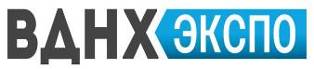     www.bvkexpo.ru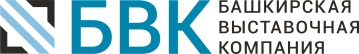 